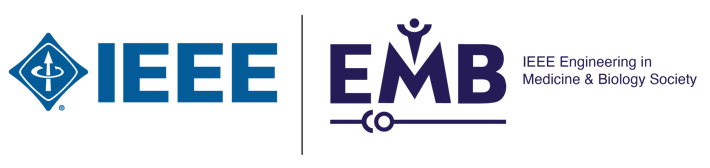 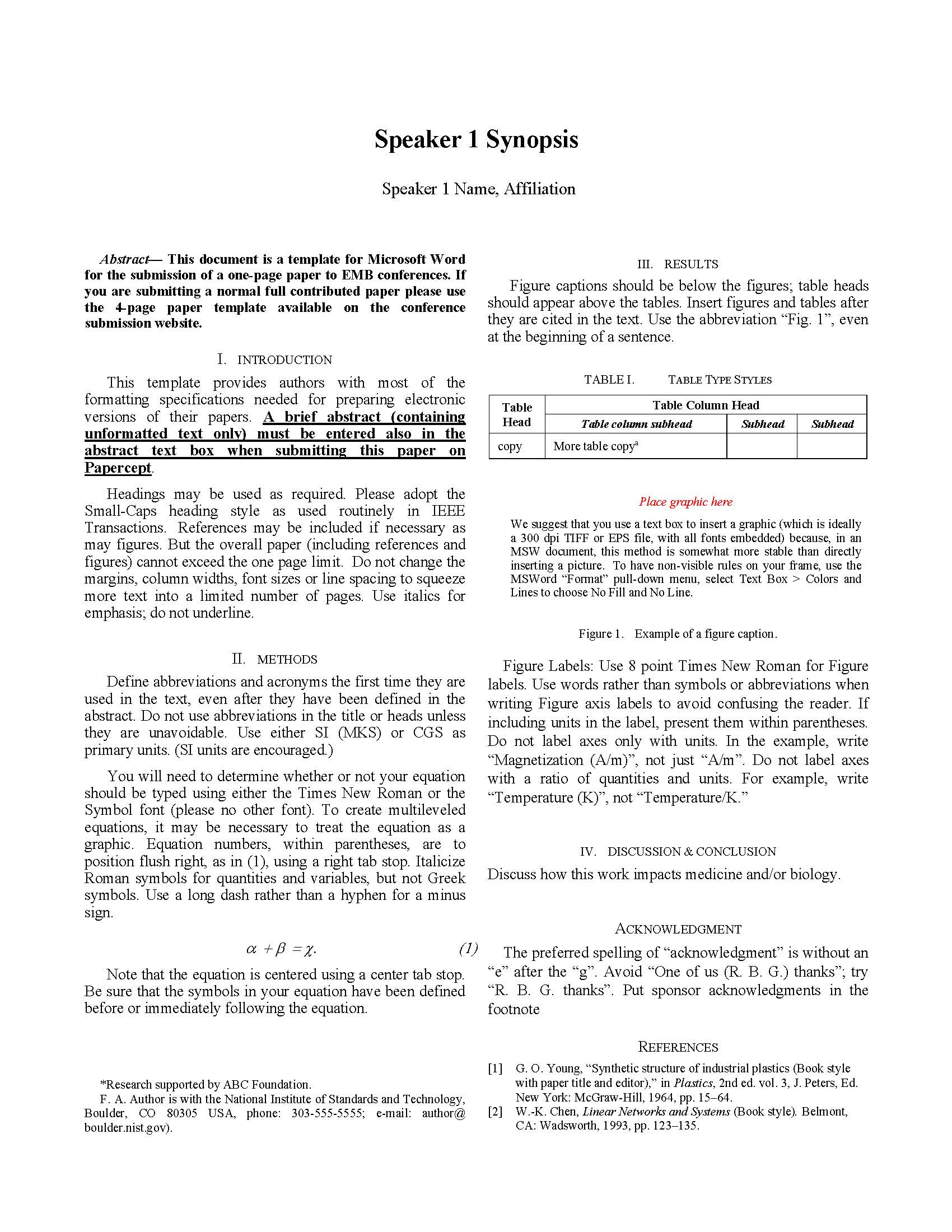 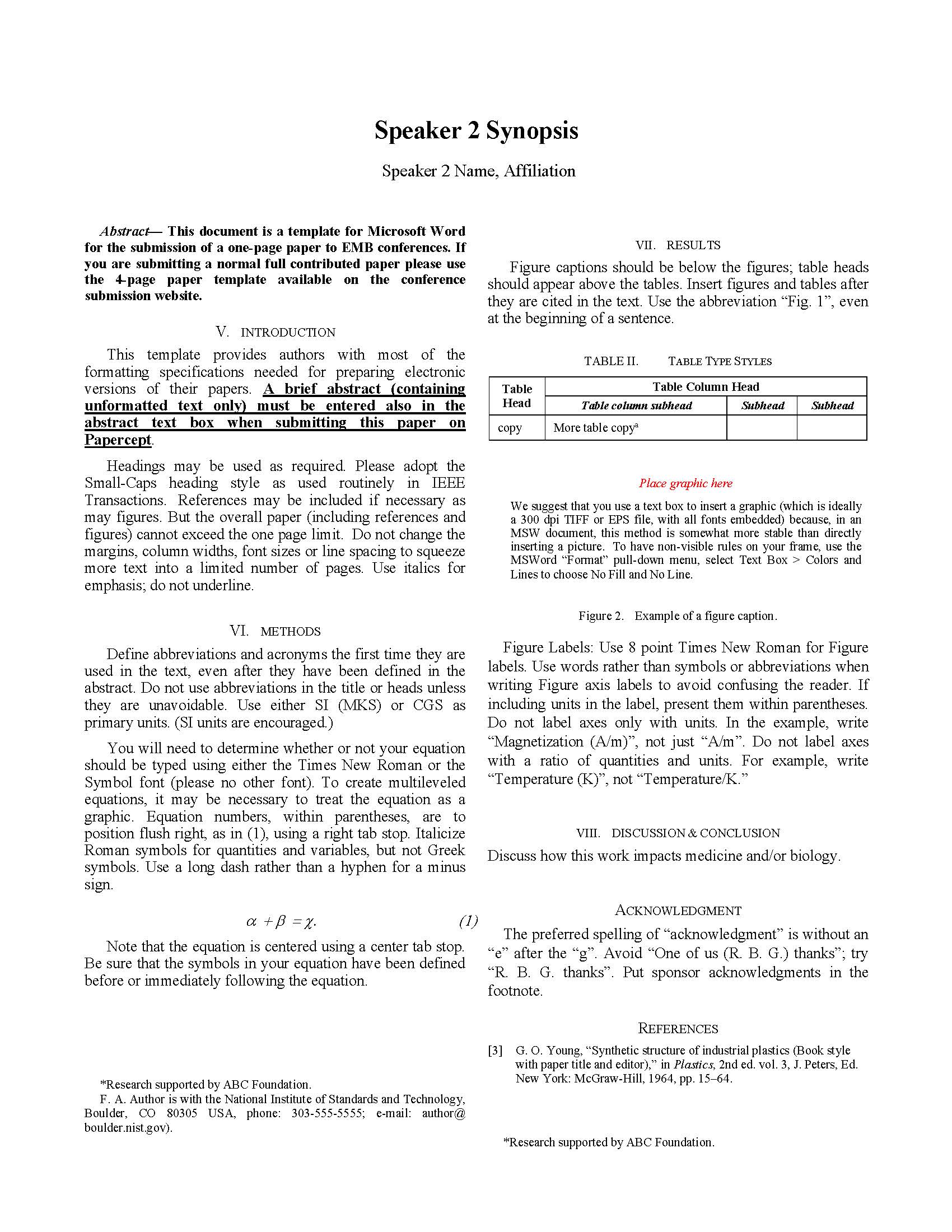 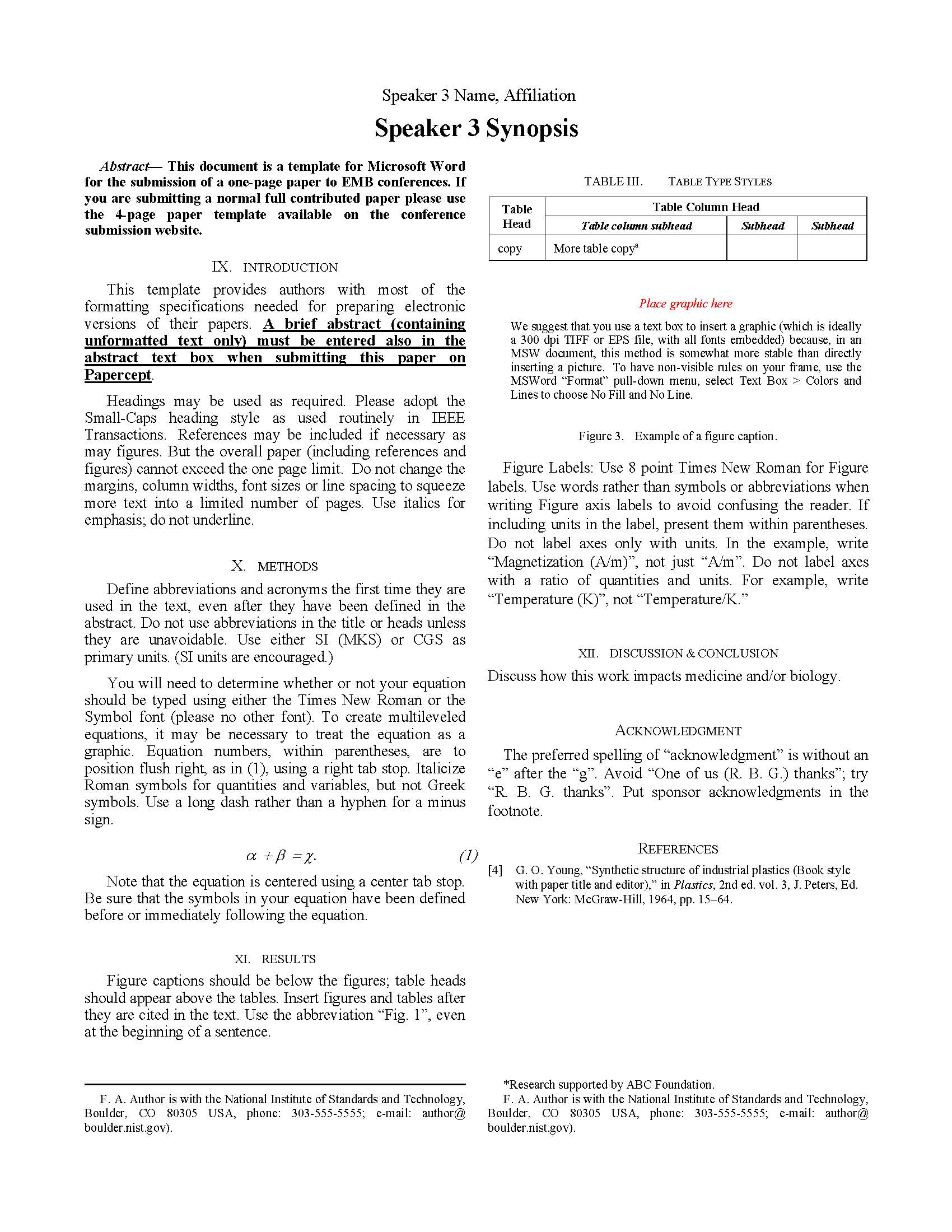 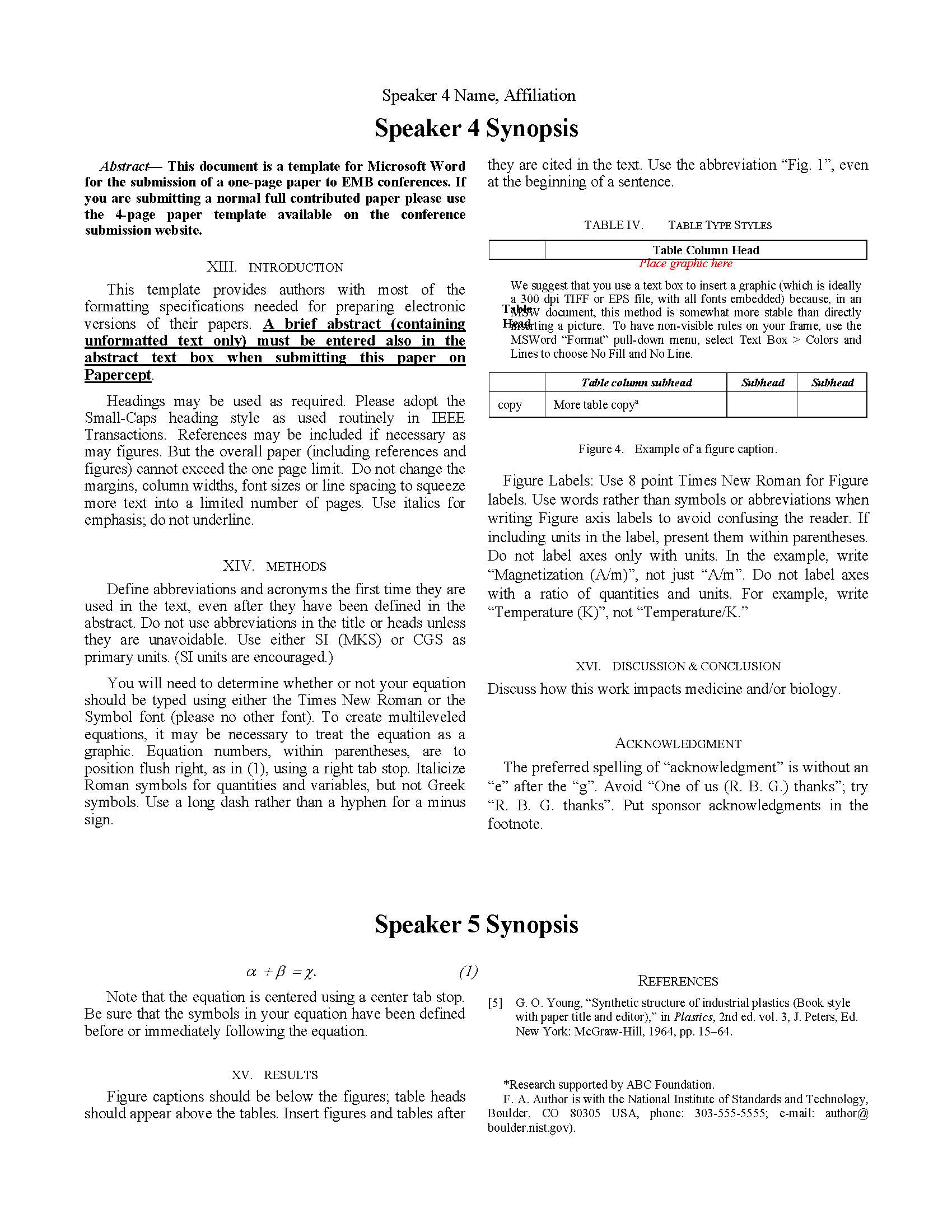 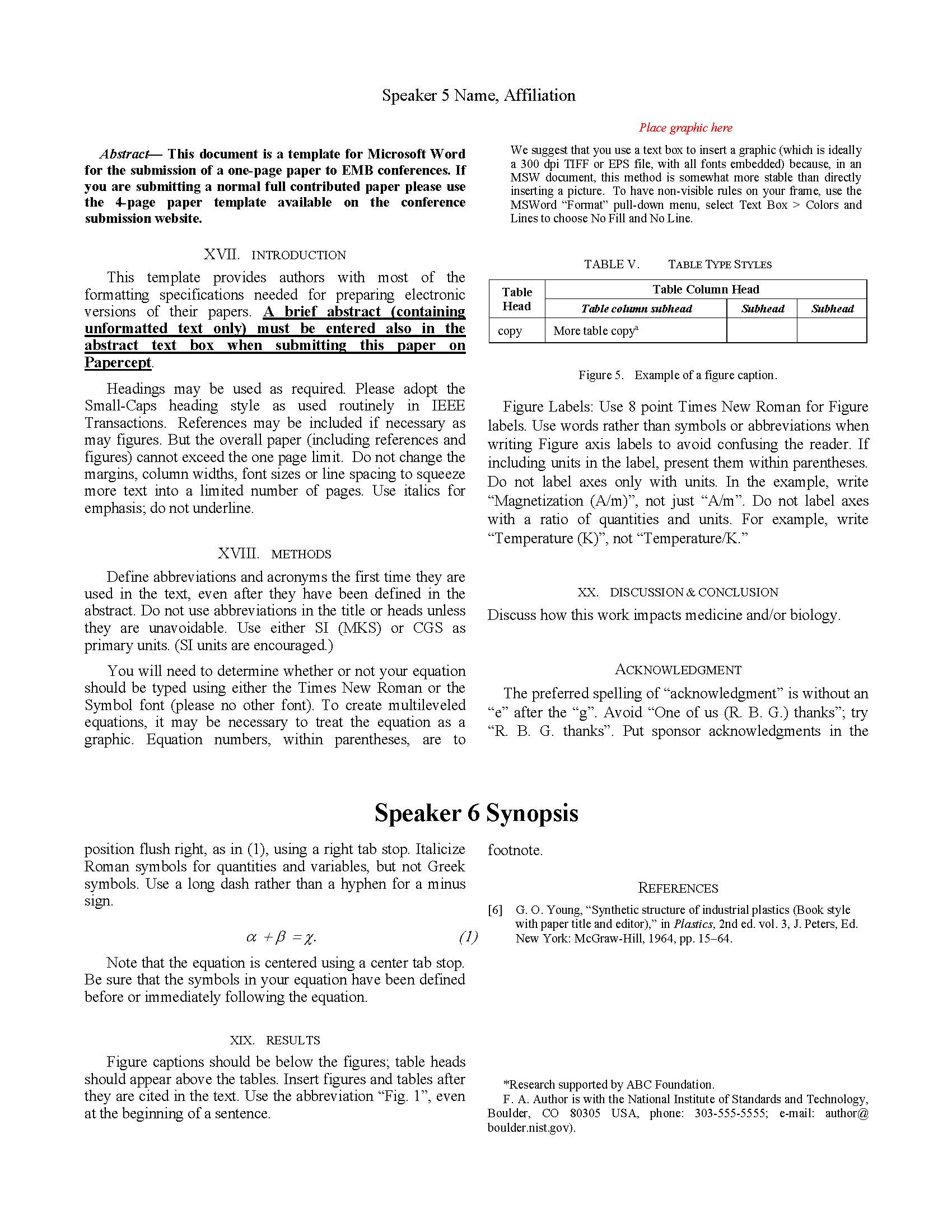 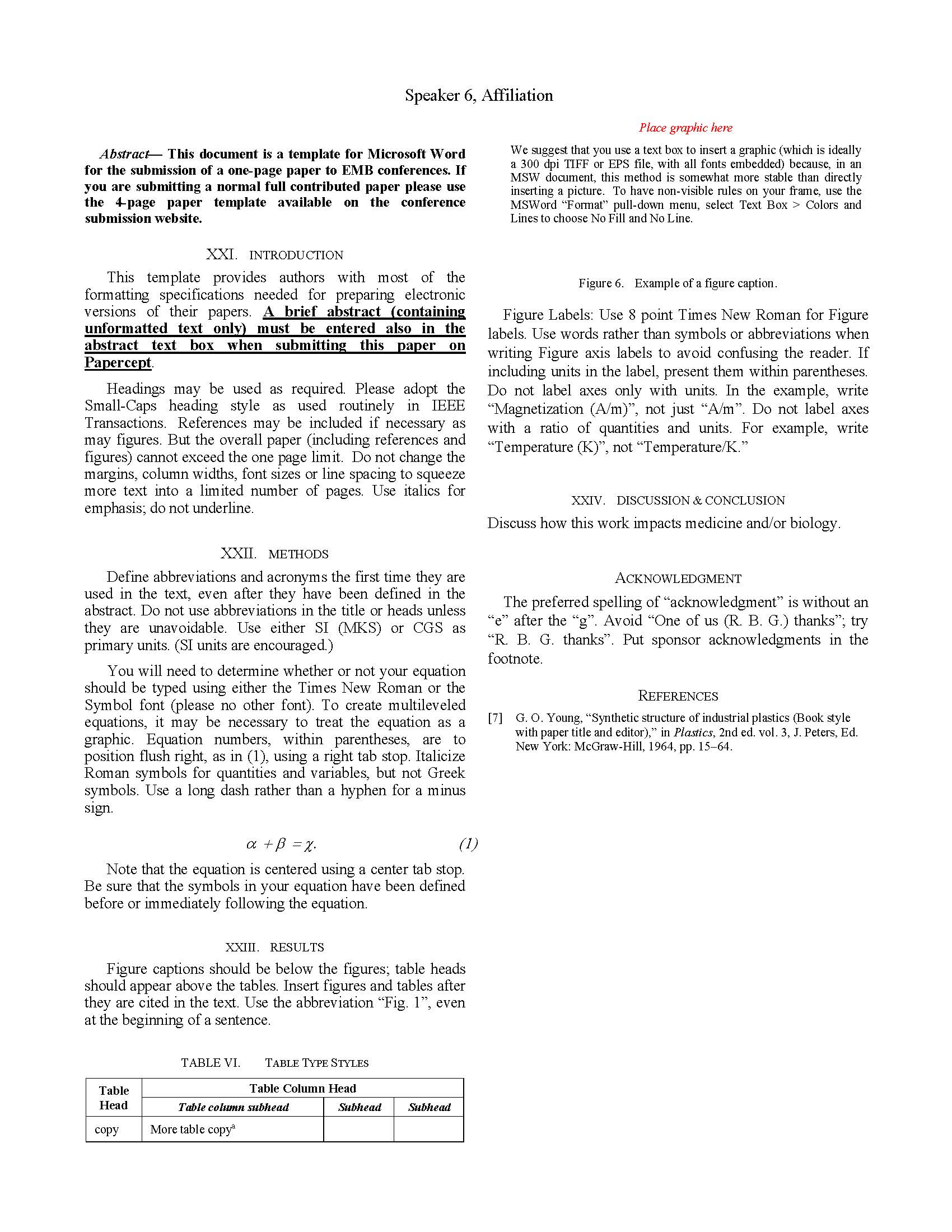 Workshop Title:Workshop Organizer Name & Affiliation:Biomedical Signal ProcessingWorkshop Speaker Name & Affiliation 1:Biomedical Imaging and Image ProcessingWorkshop Name & Affiliation 2:Micro/Nano-bioengineering Cellular Tissue EngineeringWorkshop Speaker Name & Affiliation 3:Computational Systems & Synthetic Biology: Multiscale ModelingWorkshop Speaker Name & Affiliation 4:Cardiovascular and Respiratory System EngineeringWorkshop Speaker Name & Affiliation 5:Neural and Rehabilitation EngineeringWorkshop Speaker Name & Affiliation 6:Biomedical Sensors and Wearable SystemsBio robotics and BiomechanicsTherapeutic & Diagnostic Systems and TechnologiesBiomedical Health InformaticsBiomedical Engineering Education and SafetyTranslational Engineering at the Point of CareWorkshop Synopsis – Maximum 2000 Characters